[Р]  дор5ооңңо эрчиллиилэр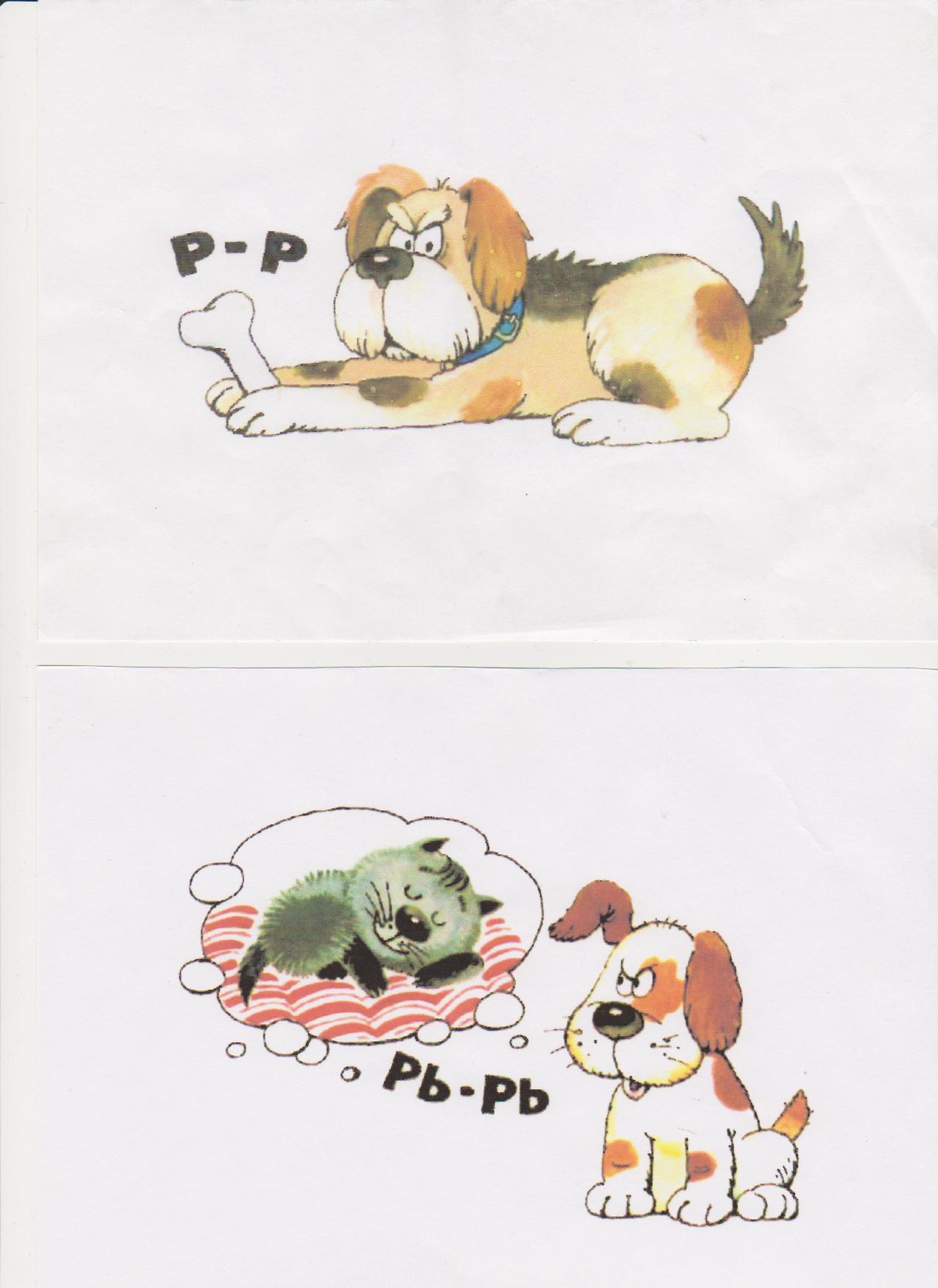 Күндү о5олор уонна төрөппүттэр!Дор5оону чуолкайдык саңарарга уос, тыл эрчиллиилэрэ көмөлөһүөхтэрэ. Бу эрчиллиилэри сиэркилэ иннигэр олорон, 3 – 4 мүнүүтэ устата күн аайы оңоруң.Ситиһиини ба5арабыт! «Хачыал»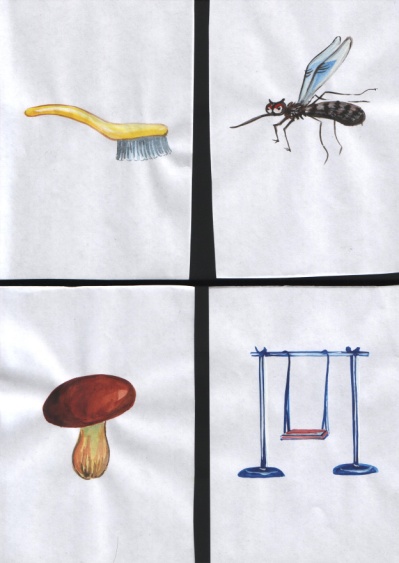 Айах аһыллар, тыл хачыал курдук үөһээ уоһу,  онтон аллараа уоһу таарыйар. (6 – 8 төгүл оңор).«Yөһээ тиистэргин аах»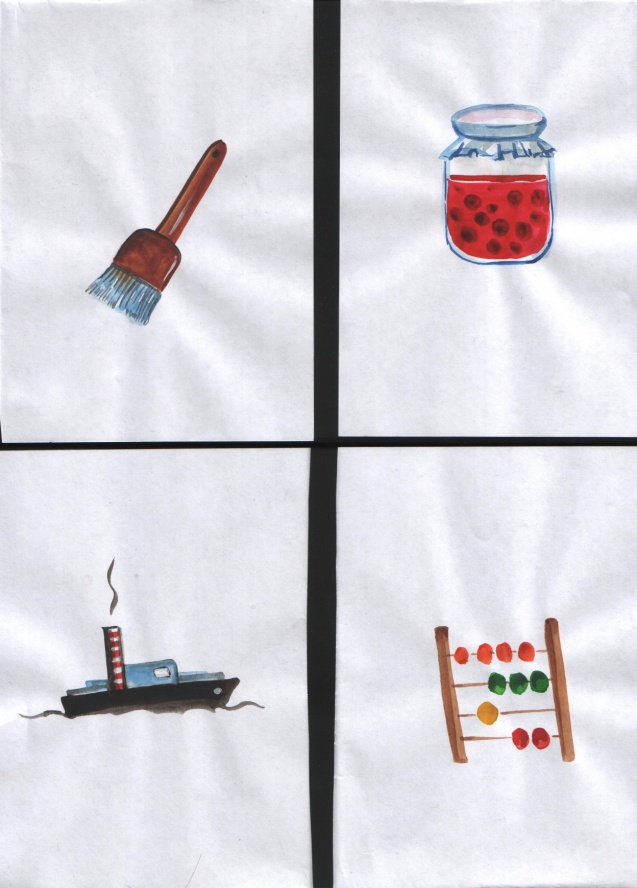 Тыл төбөтө үөһээ тиистэри таарыйар,                       ахсаанын аа5ар.«Yөһээ тиистэргин ыраастаа»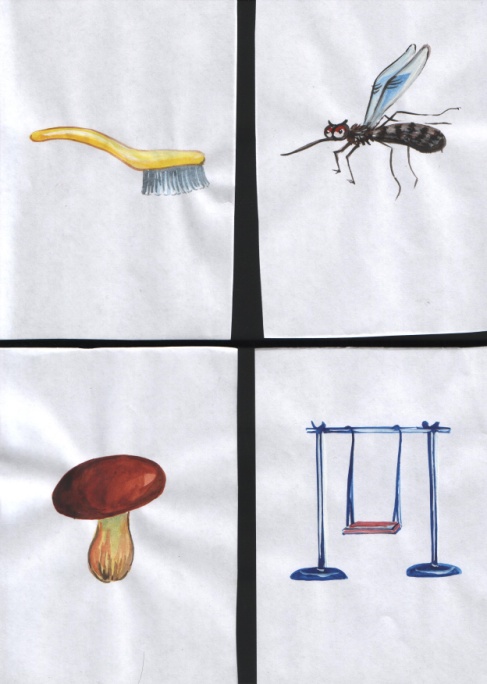 Тыл төбөтө  үөһээ тиистэри уңа – хаңас ыраастыыр(6 – 8 төгүл оңор).«Тэллэй»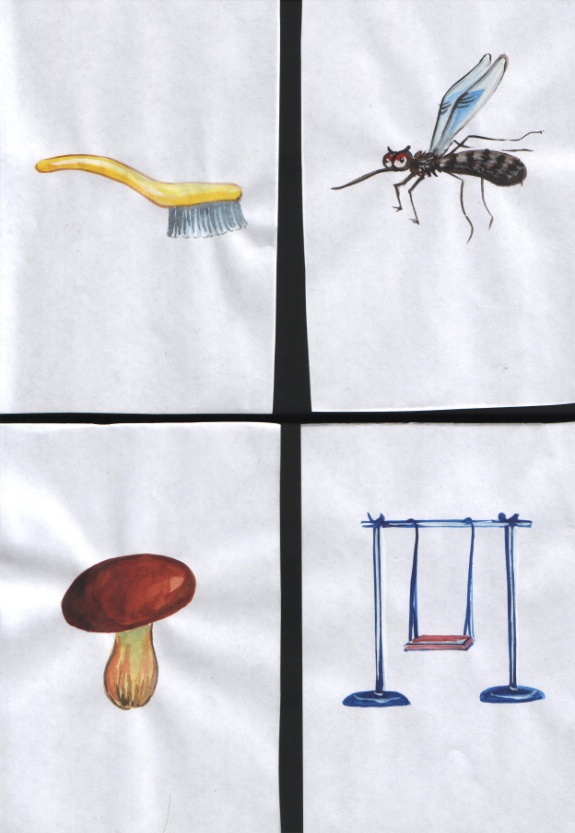 Айах аhа5ас, уос мичээрдиир. Кэтит тыл таңалайга сыстар.(6 – 8 төгүл оңор).«Гармошка»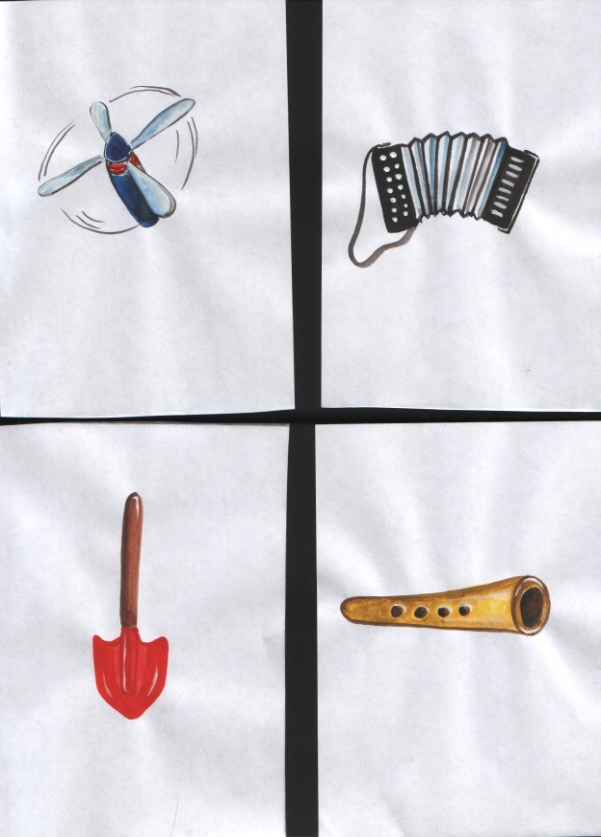 Айах аhа5ас, уос мичээрдиир. Кэтит тылтаңалайга сыстар, айах аһылла-аһылла сабыллар                          (6 – 8 төгүл оңор). «Ат»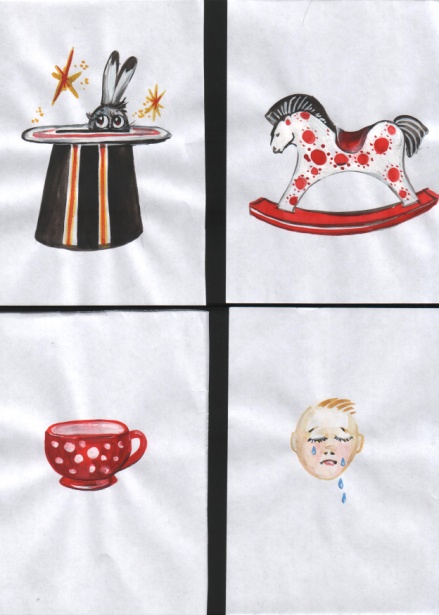 Тыл төбөтө таңалайы таарыйа-таарыйа таллыр5атар(6 – 8 төгүл оңор).«Маляр»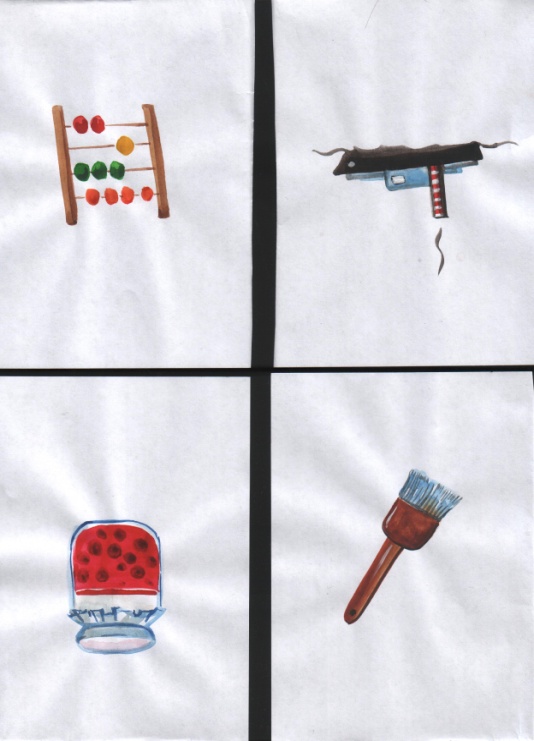 Тыл төбөтө таңалайы кырааскалыыр курдуктөттөрү-таары сотор (6 – 8 төгүл оңор). «Барабаан»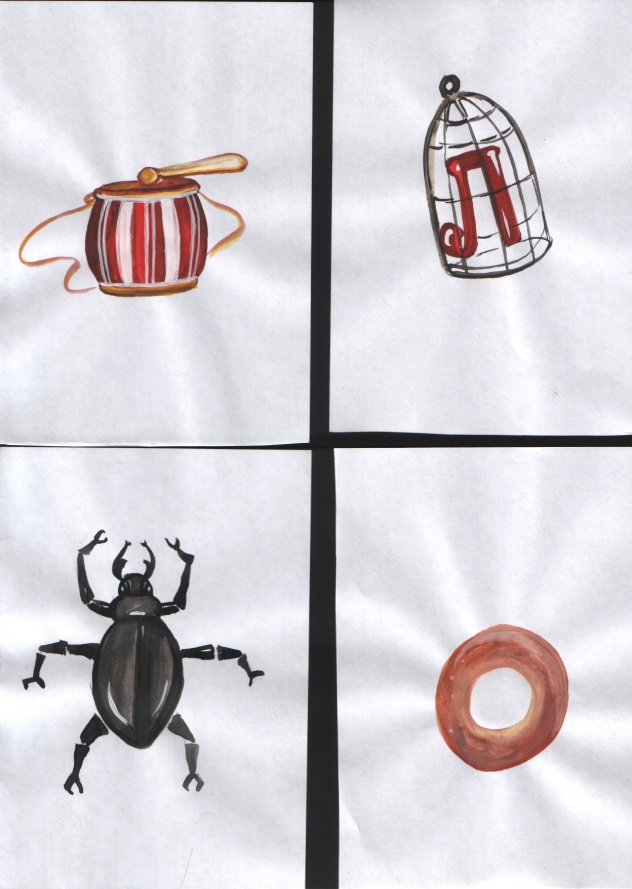 Уос мичээрдиир, айах аһыллар, тыл «д-д-д-д-д»диэн түргэнник саңарыллар.«Кумаар»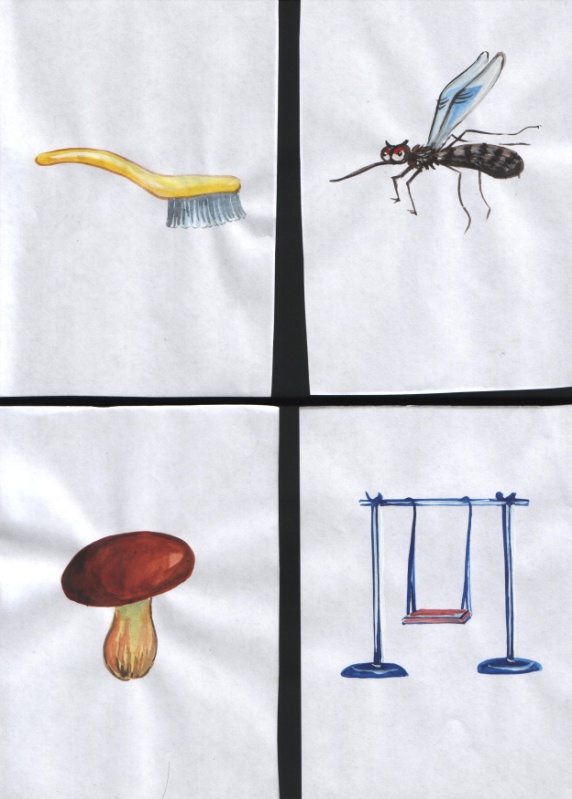 Уос мичээрдиир, айах аһыллар, тыл төбөтө үөһээ тиис кэннигэр сыстар.«З-з-з-з-з» диэн уһуннук этиллэр. «Мотуор»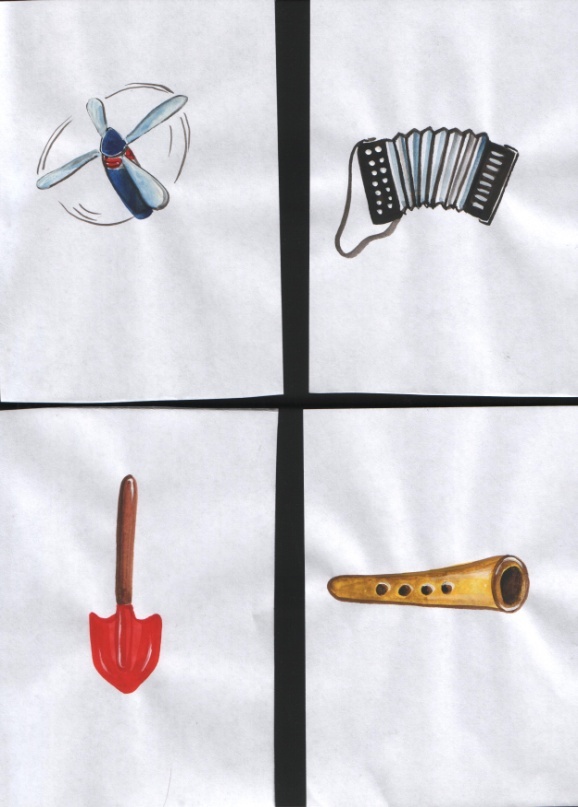 «Д-д-д-д-д» диэн саңарар кэмңэ сөмүйэ төбөтүнэн тыл аннын уңа – хаңас хамсатыллар.